FELHÍVÁSKedves Testvérek!Templomunkat az utóbbi esztendőkben igazi kis ékszerdobozzá alakítottuk. Idén parókia-épületünkön kell elvégeznünkszigetelési és állagmegóvási feladatokat.Gondoljuk át mindnyájan felelős szemlélettelegyházközségünkhöz tartozásunk anyagi kötelezettségeit,és igyekezzünk lehetőségeinkhez mérten támogatni ezt a munkát.A történet nem a pap személyes kényelméről,lakhatási feltételeinek javításáról, hanem a közösségről,az egyházközség tulajdonának értékéről és annak megóvásáról szól.Tisztelettel kérjük és várjuk a testvérek adományait számlaszámunkon (11100702-18799303-36000001), vagy a templom előteréből elvihető csekken, illetve személyes befizetéssel az egyházközségi irodában.Adományaikat – amelyeket a jó Isten sokszorosan fizet vissza – hálásan köszönjük*	*	*	*	*HÍREINKMájus 31-én hittanos futballcsapatunk részt vett Hajdúdorogon a Szent György Kupán. A csapat tagjai voltak: Chrenkó Martin, Gagna Kende, Gagna Noel, Giliga István, Kiss Benjámin, Kiss Dávid, László Sándor, Orosz Bálint, Tuska Bence. Helytállásukhoz gratulálunk!A Kertvárosi Általános Iskolába járó hittanosaink számára az utolsó iskolai hittanóra június 4-én lesz. Ekkor – igazgatói engedélyt kérve – közös palacsintázásra hívjuk valamennyiüket a parókiára.Június 6-án 18.30 órakor Szergej Rachmaninov Éjszakai virrasztását énekli a Szent Efrém Kórus és a Nika Kamarakórus a püspöki templomban. Vegyünk részt minél többen a ritka liturgikus és művészi élményt nyújtó, a hangversenyt és az imádságot gyönyörű harmóniában ötvöző koncerten!A felnőtt katekézis idei tanévzáró összejövetelének időpontja: június 11.Várjuk felső tagozatos hittanosaink jelentkezését a hajdúdorogi, június 30 – július 4. között zajló Görögtűz Hittanos Nagytáborba. A hétfőtől péntekig tartó együttlét egyházi támogatást élvez; a tábor részvételi díja teljes ellátással, autóbuszos kirándulással együtt 10.000 forint. *	*	*Görögkatolikus Parókia, Nyíregyháza, Legyező u. 3. – www.kertvarosigorogok.huTel. 30/415-50-92; E-mail: obbagyl@upcmail.hu – Kiadó: Obbágy László parókusA KERTVÁROSI GÖRÖGKATOLIKUS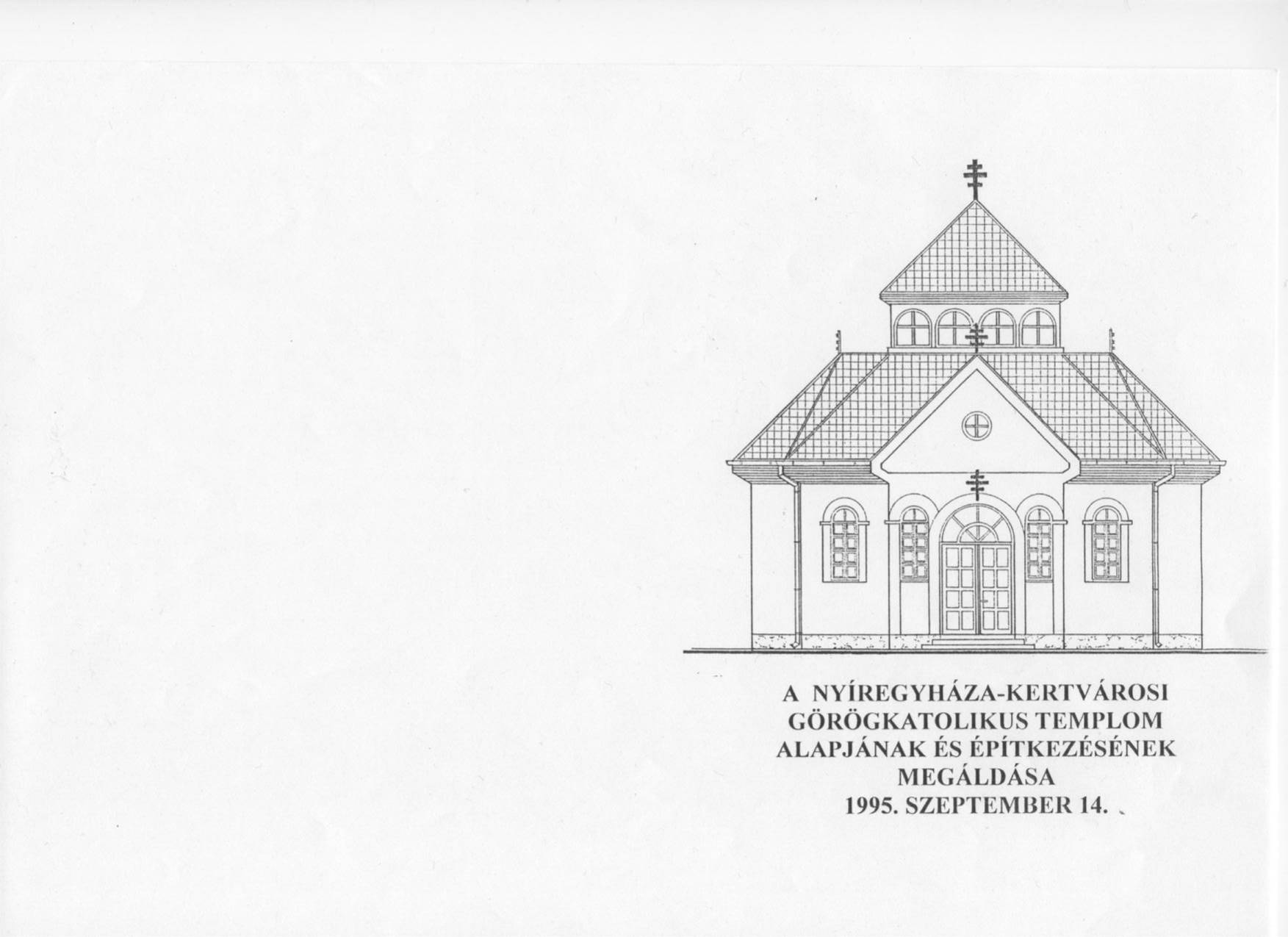            EGYHÁZKÖZSÉG ÉRTESÍTŐJELEGYEZŐ2014. JÚNIUSNYÁRELEJI KÖZÖSSÉGÉPÍTÉSÜNK KOCKÁIJúnius 7-én 13.30 órától közlekedésbiztonsági és kerékpáros ügyességi vetélkedővel egybekötött tanévzáró családi találkozóra hívjuk egyházközségünk tagjait. A gyermekek KRESZ-versenyen és kerékpáros ügyességi vetélkedőn s egyéb játékos programokon vehetnek részt. (Biciklit hozz magaddal – de ha nincs, a pap bácsi száz éves drótszamarán is versenyezhetsz…) Segítségünkre lesznek a rendőrkapitányság munkatársai, akik – szimulátor segítségével – a felnőttek számára is érdekes és izgalmas programot biztosítanak. Az együttlét szervezője Dr. Tóth Illés és Nádasdi László; köszönet munkájukért. A részvétel ingyenes, tárt karokkal várunk mindenkit!Június 9-én, pünkösd hétfőn görögkatolikus városi juniális lesz a sóstói lovasklub területén, sok-sok játékkal, sporttal, csapatversennyel, kézműves foglalkozásokkal, focimeccsel, egyéb lehetőségekkel. A részvétel ingyenes. Képviseljük minél többen a Kertvárosi Egyházközséget a kiváló családi programnak ígérkező juniálison! Június 15-én lesz Máriapócson Kovács Csaba diakónusunk pappá szentelése, június 22-én pedig primiciája, templomunkban végzett első Szent Liturgiája. Szívbéli örömmel hívunk, várunk mindenkit! Június 30 – július 4. között lesz Hajdúdorogon a felső tagozatos gyerekek számára rendezett Görögtűz Hittanos Nagytábor. Ott a helyed, Ifjú Barátom! Egyetemisták segítségét is örömmel vesszük.Július 5-6-án lesz az idei egyházközségi kirándulásunk. A kétnapos program egyelőre meglepetés, a részleteket pünkösdkor tesszük közzé. Minden korosztályt hívunk, várunk. Hittanos gyermekeink részvételét egyházközségünk alapítványa támogatja.„SZÉP PIROS A PÜNKÖSD REGGEL, MINTHA TŰZZEL, SZENTLÉLEKKEL ÉG-FÖLD TELE VOLNA…”I. Szentírási Pünkösdök1. A bábeli torony építése a nagyravágyás kifejeződése volt. Az emberek Istentől kapott képességeiket, lehetőségeiket Isten ellen fordították; az alázat helyett az emberi nagyravágyás és hatalomvágy irányította őket, a nyelvi egységet az Istennel való szembefordulásra használták fel. A következmény: az összezavart nyelvek. – Az Újszövetség Pünkösdje fordított Bábel. Amikor az apostolokat eltöltötte a Szentlélek, különféle nyelveken kezdtek beszélni, s a jeruzsálemi zarándokok nem győztek csodálkozni: „Halljuk, hogy a mi nyelvünkön hirdetik Isten csodás tetteit.” A Szentlélek kiáradása megszüntette a nyelvi különbözőségek okozta határokat, hogy mindenki megérthesse a Jézusról szóló örömhírt.2. Az ószövetségi Pünkösd a szövetségkötés ünnepe volt. A választott nép arról emlékezett meg, hogy Mózes révén megkapta a Tízparancs kőtábláit. – A Szentlélek ajándéka, ha evangéliumi erőtérben tudjuk értelmezni, megérteni és magunkévá tenni a kőtáblák üzenetét. Újszövetségi összefüggésben a Tízparancs nem tilalmak terhe, hanem a Krisztus mellett szabadon döntő ember életének erkölcsi kerete.3. Pünkösdi történetnek nevezhetjük az Apostolok Cselekedeteiben azt az eseményt is, amikor Fülöp diakónus egy etióp királyi tisztviselővel találkozik. Fülöp a Lélek indíttatására szólítja meg ezt a jó szándékú kereső embert. „Érted, amit olvasol?” – kérdezi tőle. „Hogyan érteném, ha valaki meg nem magyarázza?” Fülöp elmondja neki, hogyan teljesedett be az Ószövetség Jézus Krisztus személyében, majd kérésére meg is kereszteli az etiópot. – Az úton velünk együtt haladók megszólítása, személyes segítése ma is „szentlelkes” történet. Pünkösd folytatódik Fülöp történetében – és a mi életünkben is, amikor „a Lélek ösztönzésére” önzetlenül odafordulunk a másik emberhez, és figyelmes szeretettel társai leszünk az Isten felé vezető úton.4. Egy alkalommal Péter apostol elmegy egy római katona, Kornéliusz százados házába. Még kereszteletlen, de érdeklődő emberekkel találkozik, akik nyitott szívvel hallgatják a Jézusról szóló tanítását. Péter és a vele lévők nagyon elcsodálkoznak, amikor azt látják, hogy „a Szentlélek ajándéka a pogányokra is kiárad”. – A Szentlelket nem lehet kisajátítani, magunknak fenntartani. Maga az Úr Jézus mondta: „A Lélek ott fúj, ahol akar.” A pünkösdi Lélek sokfelé elszórhatja az igazság magvait: megtermékenyítheti a filozófusok gondolkodását, vezetheti a tudósok kutató elméjét, ihletet adhat a művészeknek, vágyat kelthet a jóra, Isten felé indíthatja az élet értelmét keresőket.II. A Pünkösd az EgyházbanA Lélek ott fúj, ahol akar; ugyanakkor abban bizonyosak vagyunk, hogy az Egyház a Lélek jelenlétének és működésének elsődleges helyszíne. A Pünkösd valójában az Egyház születésnapja, az Egyház pedig folytonos Pünkösd. Ha nem így lenne, ha az Egyház csupán emberek műve lenne, rég a múlté volna. Az Egyházat a Szentlélek élteti: szívverése, éltető ereje, oxigénje ma is ő, a pünkösdi Lélek.Szent Iréneusz egy képpel világítja meg ezt a titokzatos igazságot: a víz összegyűjti a lisztszemcséket, hogy egyetlen kenyeret készítsen belőlük; így gyűjti egybe a Szentlélek a hívőket, hogy egyetlen testet, Krisztus Testét alkossa meg belőlük. A Liturgia az egyház laboratóriuma: itt gyúrja össze az Atyaisten gyermekeinek gyülekezetét két kezével – a Szóval és a Lélekkel – egyetlen Kenyérré, Krisztus Testévé, az Egyházzá. – Az Egyház tehát nem egyszerű emberi közösség, amely bizonyos törvények alapján, tagjainak együttes erőfeszítésével működik. Az Egyház Krisztus Teste; élő szervezet, amelyet a Szentlélek éltet. A Szentlélek ugyanúgy kering az Egyház testében, mint az oxigén az emberi testben. Nélküle nincs élet. A Szentlélek nélkül imádkozni sem tudnánk; szertartásaink, szentségeink pedig üres formaságok lennének.Az Egyház missziójában is a Pünkösd folytatódik. A hit továbbadása nem marketing, nem propaganda. Amikor az Egyház Jézus Krisztus örömhírével megszólítja az embereket, akkor – a pünkösdi Lélektől indíttatva – Isten szeretetéről tesz tanúbizonyságot. A misszió ügyében fáradók nem a piacot jól felmérő és a lehetőségeket ügyesen kiaknázó menedzserek, hanem Krisztus Lélekkel telt tanúi.III. Hétköznapok SzentlelkePascal, a híres tudós évtizedekig őrzött kabátjába varrva egy kis papirost, rajta „csipkebokrának”, Istennel való személyes, bensőséges találkozásának dátumával, s ezekkel a szavakkal: tűz, tűz, tűz. Élő eseményként őrizte ezt a lelki élményt, amely így erőt adott számára a hétköznapokban is.A Szentlélek nagyon egyszerűen, nem látványosan, nem hivalkodóan működik. Ugyanakkor biztosan ott van a csöndes és hűséges, az „észrevétlenül, de nélkülözhetetlenül” végzett szolgálat mögött. Naponta kell kérnünk a hétköznapok Szentlelkét, mert nincs élet Krisztusban nélküle.Amikor személyes Pünkösdünkben, a bérmálás szentségében elnyertük a Lélek ajándékát, a pap illatos olajjal kente meg érzékszerveinket. Ezzel a küldetésünkre utalt, amelyet Szent Pál apostol így fogalmaz meg: „Krisztus jó illata vagyunk.” Ennek a küldetésnek kell naponta megfelelnünk! A mi személyes missziónk, „Krisztus-illatozásunk” nem más, mint hitünk és mindennapi életünk hiteles szinkronja, hitünk, szeretetünk „túlcsordulása”.